ПОСТАНОВЛЕНИЕ ШУÖМО внесении изменений в постановление администрации муниципального района «Печора» от 27 марта 2019 года  № 323  1. Внести в постановление муниципального района «Печора» от 27 марта 2019 года  № 323  «Об утверждении реестра мест (площадок) накопления твердых коммунальных отходов на территории муниципального образования муниципального района «Печора»  следующие изменения:1.1. В приложении к постановлению добавить: позицию № 270;	1.2. В графу 2 позиции 270 добавить данные о нахождении мест (площадок) накопления ТКО «Республика Коми,   г. Печора, ул. Железнодорожная, д.34»;	1.3. В графу 3 позиции 270 добавить данные о технических характеристиках мест (площадок) накопления ТКО «Железобетонная плита 12 кв.м. количество контейнеров- 4 объем 0,75 куб.м»;	1.4. В графу 4 позиции 270 добавить данные о собственниках мест (площадок) накопления ТКО «Сервисное локомотивное депо «Печора» филиала «Северный» ООО «ЛокоТех-Сервис» ОГРН 1107746515887»;	1.5. В графу 5 позиции 270 добавить данные об источниках образования ТКО «Административно-бытовой корпус Сервисного локомотивного депо «Печора».2. Настоящее постановление вступает в силу со дня его подписания и подлежит размещению на официальном сайте муниципального образования муниципального района «Печора».И.о. главы муниципального района -                                                                руководителя администрации                                                                  С.П. КислицынАДМИНИСТРАЦИЯ МУНИЦИПАЛЬНОГО РАЙОНА  «ПЕЧОРА»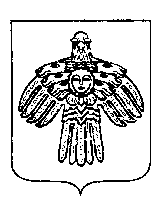 «ПЕЧОРА» МУНИЦИПАЛЬНÖЙ РАЙОНСА АДМИНИСТРАЦИЯ« 10 »  сентября  2019 г. г. Печора  Республика Коми                         №   1101